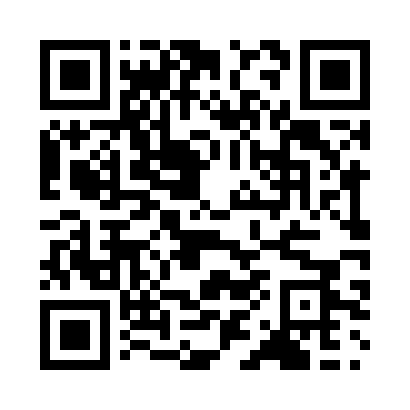 Prayer times for Andeko, CongoWed 1 May 2024 - Fri 31 May 2024High Latitude Method: NonePrayer Calculation Method: Muslim World LeagueAsar Calculation Method: ShafiPrayer times provided by https://www.salahtimes.comDateDayFajrSunriseDhuhrAsrMaghribIsha1Wed4:425:5411:573:186:007:082Thu4:425:5311:573:186:007:083Fri4:425:5311:573:186:007:084Sat4:425:5311:573:186:007:085Sun4:425:5311:573:186:007:086Mon4:415:5311:573:186:007:087Tue4:415:5311:563:196:007:088Wed4:415:5311:563:196:007:089Thu4:415:5311:563:196:007:0810Fri4:415:5311:563:196:007:0811Sat4:415:5311:563:196:007:0812Sun4:405:5311:563:196:007:0813Mon4:405:5311:563:196:007:0814Tue4:405:5311:563:206:007:0815Wed4:405:5311:563:206:007:0816Thu4:405:5311:563:206:007:0817Fri4:405:5311:563:206:007:0918Sat4:405:5311:563:206:007:0919Sun4:405:5311:563:206:007:0920Mon4:405:5311:573:216:007:0921Tue4:405:5311:573:216:007:0922Wed4:405:5311:573:216:007:0923Thu4:405:5311:573:216:007:1024Fri4:405:5311:573:216:007:1025Sat4:405:5311:573:226:007:1026Sun4:405:5311:573:226:017:1027Mon4:405:5411:573:226:017:1028Tue4:405:5411:573:226:017:1129Wed4:405:5411:573:226:017:1130Thu4:405:5411:583:236:017:1131Fri4:405:5411:583:236:017:11